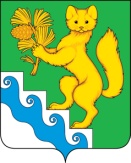 АДМИНИСТРАЦИЯ БОГУЧАНСКОГО РАЙОНАП О С Т А Н О В Л Е Н И Е        17.05.2024г                         с. Богучаны                                 № 475-пО внесении изменений в постановление администрации Богучанского района от 05.02.2024 № 110-п «О предоставлении исполнителям коммунальных услуг субсидии на компенсацию части платы граждан за коммунальные услуги в 2024 году».В соответствии с Законом Красноярского края от 01.12.2014 №7-2835 «Об отдельных мерах по обеспечению ограничения платы граждан за коммунальные услуги», Законом Красноярского края от 01.12.2014 №7-2839 «О наделении органов местного самоуправления городских округов и муниципальных районов края отдельными государственными полномочиями Красноярского края по реализации отдельных мер по обеспечению ограничения платы граждан за коммунальные услуги», Законом Красноярского края от 07.12.2023 №6-2296  «О краевом бюджете на 2024 год и плановый период 2025-2026 годов», постановлением Правительства Красноярского края от 20.02.2013 №47-п «Об утверждении Порядка расходования субвенций бюджетам городских округов и муниципальных районов Красноярского края на осуществление органами местного самоуправления Красноярского края отдельных государственных полномочий Красноярского края по реализации отдельных мер по обеспечению ограничения платы граждан за коммунальные услуги в соответствии с законом Красноярского края от 01.12.2014 №7-2835 «Об отдельных мерах по обеспечению ограничения платы граждан за коммунальные услуги», постановлением Правительства Красноярского края от 09.04.2015 №165-п «О реализации отдельных мер по обеспечению ограничения платы граждан за коммунальные услуги», постановлением администрации Богучанского района от 17.04.2015 №431-п «Об утверждении Порядка предоставления компенсации части платы граждан за коммунальные услуги на территории Богучанского района, контроля за соблюдением условий предоставления компенсации и возврата субсидий в случае нарушений условий их предоставления», решением  Богучанского районного Совета депутатов от 26.12.2023 №45/1-269«О районном бюджете на 2024 год и плановый период 2025-2026годов», ст. ст. 7, 43, 47 Устава Богучанского района Красноярского края, ПОСТАНОВЛЯЮ:Предоставить исполнителям коммунальных услуг субсидии на компенсацию части платы граждан за коммунальные услуги, в соответствии со списком исполнителей коммунальных услуг, получателей субсидии на компенсацию части платы граждан за коммунальные услуги, согласно приложению к настоящему постановлению.Контроль за исполнением данного постановления возложить на первого заместителя главы Богучанского района В.М. Любима. Постановление вступает в силу со дня, следующего за днем опубликования в Официальном вестнике Богучанского района, распространяется на правоотношения, возникшие с 01.01.2024 года.Глава Богучанского района                                                      А.С. МедведевПриложениек постановлению администрацииБогучанского района от 17.05.2024 № 475-пО внесении изменений в постановление администрации Богучанского района от 05.02.2024 № 110-п "О предоставлении исполнителям коммунальных услуг субсидии на компенсацию части платыграждан за коммунальные услуги в 2024 году"Приложениек постановлению администрацииБогучанского района от 05.02.2024 № 110-п"О предоставлении исполнителям коммунальных услуг субсидии на компенсацию части платыграждан за коммунальные услуги в 2024 году"Приложениек постановлению администрацииБогучанского района от 17.05.2024 № 475-пО внесении изменений в постановление администрации Богучанского района от 05.02.2024 № 110-п "О предоставлении исполнителям коммунальных услуг субсидии на компенсацию части платыграждан за коммунальные услуги в 2024 году"Приложениек постановлению администрацииБогучанского района от 05.02.2024 № 110-п"О предоставлении исполнителям коммунальных услуг субсидии на компенсацию части платыграждан за коммунальные услуги в 2024 году"Приложениек постановлению администрацииБогучанского района от 17.05.2024 № 475-пО внесении изменений в постановление администрации Богучанского района от 05.02.2024 № 110-п "О предоставлении исполнителям коммунальных услуг субсидии на компенсацию части платыграждан за коммунальные услуги в 2024 году"Приложениек постановлению администрацииБогучанского района от 05.02.2024 № 110-п"О предоставлении исполнителям коммунальных услуг субсидии на компенсацию части платыграждан за коммунальные услуги в 2024 году"Приложениек постановлению администрацииБогучанского района от 17.05.2024 № 475-пО внесении изменений в постановление администрации Богучанского района от 05.02.2024 № 110-п "О предоставлении исполнителям коммунальных услуг субсидии на компенсацию части платыграждан за коммунальные услуги в 2024 году"Приложениек постановлению администрацииБогучанского района от 05.02.2024 № 110-п"О предоставлении исполнителям коммунальных услуг субсидии на компенсацию части платыграждан за коммунальные услуги в 2024 году"Приложениек постановлению администрацииБогучанского района от 17.05.2024 № 475-пО внесении изменений в постановление администрации Богучанского района от 05.02.2024 № 110-п "О предоставлении исполнителям коммунальных услуг субсидии на компенсацию части платыграждан за коммунальные услуги в 2024 году"Приложениек постановлению администрацииБогучанского района от 05.02.2024 № 110-п"О предоставлении исполнителям коммунальных услуг субсидии на компенсацию части платыграждан за коммунальные услуги в 2024 году"Приложениек постановлению администрацииБогучанского района от 17.05.2024 № 475-пО внесении изменений в постановление администрации Богучанского района от 05.02.2024 № 110-п "О предоставлении исполнителям коммунальных услуг субсидии на компенсацию части платыграждан за коммунальные услуги в 2024 году"Приложениек постановлению администрацииБогучанского района от 05.02.2024 № 110-п"О предоставлении исполнителям коммунальных услуг субсидии на компенсацию части платыграждан за коммунальные услуги в 2024 году"Приложениек постановлению администрацииБогучанского района от 17.05.2024 № 475-пО внесении изменений в постановление администрации Богучанского района от 05.02.2024 № 110-п "О предоставлении исполнителям коммунальных услуг субсидии на компенсацию части платыграждан за коммунальные услуги в 2024 году"Приложениек постановлению администрацииБогучанского района от 05.02.2024 № 110-п"О предоставлении исполнителям коммунальных услуг субсидии на компенсацию части платыграждан за коммунальные услуги в 2024 году"Приложениек постановлению администрацииБогучанского района от 17.05.2024 № 475-пО внесении изменений в постановление администрации Богучанского района от 05.02.2024 № 110-п "О предоставлении исполнителям коммунальных услуг субсидии на компенсацию части платыграждан за коммунальные услуги в 2024 году"Приложениек постановлению администрацииБогучанского района от 05.02.2024 № 110-п"О предоставлении исполнителям коммунальных услуг субсидии на компенсацию части платыграждан за коммунальные услуги в 2024 году"Приложениек постановлению администрацииБогучанского района от 17.05.2024 № 475-пО внесении изменений в постановление администрации Богучанского района от 05.02.2024 № 110-п "О предоставлении исполнителям коммунальных услуг субсидии на компенсацию части платыграждан за коммунальные услуги в 2024 году"Приложениек постановлению администрацииБогучанского района от 05.02.2024 № 110-п"О предоставлении исполнителям коммунальных услуг субсидии на компенсацию части платыграждан за коммунальные услуги в 2024 году"Приложениек постановлению администрацииБогучанского района от 17.05.2024 № 475-пО внесении изменений в постановление администрации Богучанского района от 05.02.2024 № 110-п "О предоставлении исполнителям коммунальных услуг субсидии на компенсацию части платыграждан за коммунальные услуги в 2024 году"Приложениек постановлению администрацииБогучанского района от 05.02.2024 № 110-п"О предоставлении исполнителям коммунальных услуг субсидии на компенсацию части платыграждан за коммунальные услуги в 2024 году"Приложениек постановлению администрацииБогучанского района от 17.05.2024 № 475-пО внесении изменений в постановление администрации Богучанского района от 05.02.2024 № 110-п "О предоставлении исполнителям коммунальных услуг субсидии на компенсацию части платыграждан за коммунальные услуги в 2024 году"Приложениек постановлению администрацииБогучанского района от 05.02.2024 № 110-п"О предоставлении исполнителям коммунальных услуг субсидии на компенсацию части платыграждан за коммунальные услуги в 2024 году"Приложениек постановлению администрацииБогучанского района от 17.05.2024 № 475-пО внесении изменений в постановление администрации Богучанского района от 05.02.2024 № 110-п "О предоставлении исполнителям коммунальных услуг субсидии на компенсацию части платыграждан за коммунальные услуги в 2024 году"Приложениек постановлению администрацииБогучанского района от 05.02.2024 № 110-п"О предоставлении исполнителям коммунальных услуг субсидии на компенсацию части платыграждан за коммунальные услуги в 2024 году"Приложениек постановлению администрацииБогучанского района от 17.05.2024 № 475-пО внесении изменений в постановление администрации Богучанского района от 05.02.2024 № 110-п "О предоставлении исполнителям коммунальных услуг субсидии на компенсацию части платыграждан за коммунальные услуги в 2024 году"Приложениек постановлению администрацииБогучанского района от 05.02.2024 № 110-п"О предоставлении исполнителям коммунальных услуг субсидии на компенсацию части платыграждан за коммунальные услуги в 2024 году"Приложениек постановлению администрацииБогучанского района от 17.05.2024 № 475-пО внесении изменений в постановление администрации Богучанского района от 05.02.2024 № 110-п "О предоставлении исполнителям коммунальных услуг субсидии на компенсацию части платыграждан за коммунальные услуги в 2024 году"Приложениек постановлению администрацииБогучанского района от 05.02.2024 № 110-п"О предоставлении исполнителям коммунальных услуг субсидии на компенсацию части платыграждан за коммунальные услуги в 2024 году"Приложениек постановлению администрацииБогучанского района от 17.05.2024 № 475-пО внесении изменений в постановление администрации Богучанского района от 05.02.2024 № 110-п "О предоставлении исполнителям коммунальных услуг субсидии на компенсацию части платыграждан за коммунальные услуги в 2024 году"Приложениек постановлению администрацииБогучанского района от 05.02.2024 № 110-п"О предоставлении исполнителям коммунальных услуг субсидии на компенсацию части платыграждан за коммунальные услуги в 2024 году"Приложениек постановлению администрацииБогучанского района от 17.05.2024 № 475-пО внесении изменений в постановление администрации Богучанского района от 05.02.2024 № 110-п "О предоставлении исполнителям коммунальных услуг субсидии на компенсацию части платыграждан за коммунальные услуги в 2024 году"Приложениек постановлению администрацииБогучанского района от 05.02.2024 № 110-п"О предоставлении исполнителям коммунальных услуг субсидии на компенсацию части платыграждан за коммунальные услуги в 2024 году"Приложениек постановлению администрацииБогучанского района от 17.05.2024 № 475-пО внесении изменений в постановление администрации Богучанского района от 05.02.2024 № 110-п "О предоставлении исполнителям коммунальных услуг субсидии на компенсацию части платыграждан за коммунальные услуги в 2024 году"Приложениек постановлению администрацииБогучанского района от 05.02.2024 № 110-п"О предоставлении исполнителям коммунальных услуг субсидии на компенсацию части платыграждан за коммунальные услуги в 2024 году"Приложениек постановлению администрацииБогучанского района от 17.05.2024 № 475-пО внесении изменений в постановление администрации Богучанского района от 05.02.2024 № 110-п "О предоставлении исполнителям коммунальных услуг субсидии на компенсацию части платыграждан за коммунальные услуги в 2024 году"Приложениек постановлению администрацииБогучанского района от 05.02.2024 № 110-п"О предоставлении исполнителям коммунальных услуг субсидии на компенсацию части платыграждан за коммунальные услуги в 2024 году"Приложениек постановлению администрацииБогучанского района от 17.05.2024 № 475-пО внесении изменений в постановление администрации Богучанского района от 05.02.2024 № 110-п "О предоставлении исполнителям коммунальных услуг субсидии на компенсацию части платыграждан за коммунальные услуги в 2024 году"Приложениек постановлению администрацииБогучанского района от 05.02.2024 № 110-п"О предоставлении исполнителям коммунальных услуг субсидии на компенсацию части платыграждан за коммунальные услуги в 2024 году"Приложениек постановлению администрацииБогучанского района от 17.05.2024 № 475-пО внесении изменений в постановление администрации Богучанского района от 05.02.2024 № 110-п "О предоставлении исполнителям коммунальных услуг субсидии на компенсацию части платыграждан за коммунальные услуги в 2024 году"Приложениек постановлению администрацииБогучанского района от 05.02.2024 № 110-п"О предоставлении исполнителям коммунальных услуг субсидии на компенсацию части платыграждан за коммунальные услуги в 2024 году"Приложениек постановлению администрацииБогучанского района от 17.05.2024 № 475-пО внесении изменений в постановление администрации Богучанского района от 05.02.2024 № 110-п "О предоставлении исполнителям коммунальных услуг субсидии на компенсацию части платыграждан за коммунальные услуги в 2024 году"Приложениек постановлению администрацииБогучанского района от 05.02.2024 № 110-п"О предоставлении исполнителям коммунальных услуг субсидии на компенсацию части платыграждан за коммунальные услуги в 2024 году"Приложениек постановлению администрацииБогучанского района от 17.05.2024 № 475-пО внесении изменений в постановление администрации Богучанского района от 05.02.2024 № 110-п "О предоставлении исполнителям коммунальных услуг субсидии на компенсацию части платыграждан за коммунальные услуги в 2024 году"Приложениек постановлению администрацииБогучанского района от 05.02.2024 № 110-п"О предоставлении исполнителям коммунальных услуг субсидии на компенсацию части платыграждан за коммунальные услуги в 2024 году"Приложениек постановлению администрацииБогучанского района от 17.05.2024 № 475-пО внесении изменений в постановление администрации Богучанского района от 05.02.2024 № 110-п "О предоставлении исполнителям коммунальных услуг субсидии на компенсацию части платыграждан за коммунальные услуги в 2024 году"Приложениек постановлению администрацииБогучанского района от 05.02.2024 № 110-п"О предоставлении исполнителям коммунальных услуг субсидии на компенсацию части платыграждан за коммунальные услуги в 2024 году"Приложениек постановлению администрацииБогучанского района от 17.05.2024 № 475-пО внесении изменений в постановление администрации Богучанского района от 05.02.2024 № 110-п "О предоставлении исполнителям коммунальных услуг субсидии на компенсацию части платыграждан за коммунальные услуги в 2024 году"Приложениек постановлению администрацииБогучанского района от 05.02.2024 № 110-п"О предоставлении исполнителям коммунальных услуг субсидии на компенсацию части платыграждан за коммунальные услуги в 2024 году"Приложениек постановлению администрацииБогучанского района от 17.05.2024 № 475-пО внесении изменений в постановление администрации Богучанского района от 05.02.2024 № 110-п "О предоставлении исполнителям коммунальных услуг субсидии на компенсацию части платыграждан за коммунальные услуги в 2024 году"Приложениек постановлению администрацииБогучанского района от 05.02.2024 № 110-п"О предоставлении исполнителям коммунальных услуг субсидии на компенсацию части платыграждан за коммунальные услуги в 2024 году"Приложениек постановлению администрацииБогучанского района от 17.05.2024 № 475-пО внесении изменений в постановление администрации Богучанского района от 05.02.2024 № 110-п "О предоставлении исполнителям коммунальных услуг субсидии на компенсацию части платыграждан за коммунальные услуги в 2024 году"Приложениек постановлению администрацииБогучанского района от 05.02.2024 № 110-п"О предоставлении исполнителям коммунальных услуг субсидии на компенсацию части платыграждан за коммунальные услуги в 2024 году"Приложениек постановлению администрацииБогучанского района от 17.05.2024 № 475-пО внесении изменений в постановление администрации Богучанского района от 05.02.2024 № 110-п "О предоставлении исполнителям коммунальных услуг субсидии на компенсацию части платыграждан за коммунальные услуги в 2024 году"Приложениек постановлению администрацииБогучанского района от 05.02.2024 № 110-п"О предоставлении исполнителям коммунальных услуг субсидии на компенсацию части платыграждан за коммунальные услуги в 2024 году"Приложениек постановлению администрацииБогучанского района от 17.05.2024 № 475-пО внесении изменений в постановление администрации Богучанского района от 05.02.2024 № 110-п "О предоставлении исполнителям коммунальных услуг субсидии на компенсацию части платыграждан за коммунальные услуги в 2024 году"Приложениек постановлению администрацииБогучанского района от 05.02.2024 № 110-п"О предоставлении исполнителям коммунальных услуг субсидии на компенсацию части платыграждан за коммунальные услуги в 2024 году"Приложениек постановлению администрацииБогучанского района от 17.05.2024 № 475-пО внесении изменений в постановление администрации Богучанского района от 05.02.2024 № 110-п "О предоставлении исполнителям коммунальных услуг субсидии на компенсацию части платыграждан за коммунальные услуги в 2024 году"Приложениек постановлению администрацииБогучанского района от 05.02.2024 № 110-п"О предоставлении исполнителям коммунальных услуг субсидии на компенсацию части платыграждан за коммунальные услуги в 2024 году"Приложениек постановлению администрацииБогучанского района от 17.05.2024 № 475-пО внесении изменений в постановление администрации Богучанского района от 05.02.2024 № 110-п "О предоставлении исполнителям коммунальных услуг субсидии на компенсацию части платыграждан за коммунальные услуги в 2024 году"Приложениек постановлению администрацииБогучанского района от 05.02.2024 № 110-п"О предоставлении исполнителям коммунальных услуг субсидии на компенсацию части платыграждан за коммунальные услуги в 2024 году"Приложениек постановлению администрацииБогучанского района от 17.05.2024 № 475-пО внесении изменений в постановление администрации Богучанского района от 05.02.2024 № 110-п "О предоставлении исполнителям коммунальных услуг субсидии на компенсацию части платыграждан за коммунальные услуги в 2024 году"Приложениек постановлению администрацииБогучанского района от 05.02.2024 № 110-п"О предоставлении исполнителям коммунальных услуг субсидии на компенсацию части платыграждан за коммунальные услуги в 2024 году"Приложениек постановлению администрацииБогучанского района от 17.05.2024 № 475-пО внесении изменений в постановление администрации Богучанского района от 05.02.2024 № 110-п "О предоставлении исполнителям коммунальных услуг субсидии на компенсацию части платыграждан за коммунальные услуги в 2024 году"Приложениек постановлению администрацииБогучанского района от 05.02.2024 № 110-п"О предоставлении исполнителям коммунальных услуг субсидии на компенсацию части платыграждан за коммунальные услуги в 2024 году"Приложениек постановлению администрацииБогучанского района от 17.05.2024 № 475-пО внесении изменений в постановление администрации Богучанского района от 05.02.2024 № 110-п "О предоставлении исполнителям коммунальных услуг субсидии на компенсацию части платыграждан за коммунальные услуги в 2024 году"Приложениек постановлению администрацииБогучанского района от 05.02.2024 № 110-п"О предоставлении исполнителям коммунальных услуг субсидии на компенсацию части платыграждан за коммунальные услуги в 2024 году"Приложениек постановлению администрацииБогучанского района от 17.05.2024 № 475-пО внесении изменений в постановление администрации Богучанского района от 05.02.2024 № 110-п "О предоставлении исполнителям коммунальных услуг субсидии на компенсацию части платыграждан за коммунальные услуги в 2024 году"Приложениек постановлению администрацииБогучанского района от 05.02.2024 № 110-п"О предоставлении исполнителям коммунальных услуг субсидии на компенсацию части платыграждан за коммунальные услуги в 2024 году"Приложениек постановлению администрацииБогучанского района от 17.05.2024 № 475-пО внесении изменений в постановление администрации Богучанского района от 05.02.2024 № 110-п "О предоставлении исполнителям коммунальных услуг субсидии на компенсацию части платыграждан за коммунальные услуги в 2024 году"Приложениек постановлению администрацииБогучанского района от 05.02.2024 № 110-п"О предоставлении исполнителям коммунальных услуг субсидии на компенсацию части платыграждан за коммунальные услуги в 2024 году"Приложениек постановлению администрацииБогучанского района от 17.05.2024 № 475-пО внесении изменений в постановление администрации Богучанского района от 05.02.2024 № 110-п "О предоставлении исполнителям коммунальных услуг субсидии на компенсацию части платыграждан за коммунальные услуги в 2024 году"Приложениек постановлению администрацииБогучанского района от 05.02.2024 № 110-п"О предоставлении исполнителям коммунальных услуг субсидии на компенсацию части платыграждан за коммунальные услуги в 2024 году"Приложениек постановлению администрацииБогучанского района от 17.05.2024 № 475-пО внесении изменений в постановление администрации Богучанского района от 05.02.2024 № 110-п "О предоставлении исполнителям коммунальных услуг субсидии на компенсацию части платыграждан за коммунальные услуги в 2024 году"Приложениек постановлению администрацииБогучанского района от 05.02.2024 № 110-п"О предоставлении исполнителям коммунальных услуг субсидии на компенсацию части платыграждан за коммунальные услуги в 2024 году"Приложениек постановлению администрацииБогучанского района от 17.05.2024 № 475-пО внесении изменений в постановление администрации Богучанского района от 05.02.2024 № 110-п "О предоставлении исполнителям коммунальных услуг субсидии на компенсацию части платыграждан за коммунальные услуги в 2024 году"Приложениек постановлению администрацииБогучанского района от 05.02.2024 № 110-п"О предоставлении исполнителям коммунальных услуг субсидии на компенсацию части платыграждан за коммунальные услуги в 2024 году"Приложениек постановлению администрацииБогучанского района от 17.05.2024 № 475-пО внесении изменений в постановление администрации Богучанского района от 05.02.2024 № 110-п "О предоставлении исполнителям коммунальных услуг субсидии на компенсацию части платыграждан за коммунальные услуги в 2024 году"Приложениек постановлению администрацииБогучанского района от 05.02.2024 № 110-п"О предоставлении исполнителям коммунальных услуг субсидии на компенсацию части платыграждан за коммунальные услуги в 2024 году"Список исполнителей коммунальных услуг, получателей субсидииСписок исполнителей коммунальных услуг, получателей субсидииСписок исполнителей коммунальных услуг, получателей субсидиина компенсацию части платы граждан за коммунальные услугина компенсацию части платы граждан за коммунальные услугина компенсацию части платы граждан за коммунальные услуги№ п/пНаименование исполнителя коммунальных услугРазмер субсидии, руб.Период предоставления субсидии№ п/пНаименование исполнителя коммунальных услугРазмер субсидии, руб.Период предоставления субсидии1АО "КрасЭко"107 126 042,50с 01.01.2024г.по 31.12.2024г.2ООО "Теплосервис"60 674 477,65с 01.01.2024г.по 31.12.2024г.3ООО "ЛесСервис"47 303 474,85с 01.01.2024г.по 31.12.2024г.4ГПКК "ЦРКК"230 000,00с 01.01.2024г.по 31.12.2024г.5БМУП "Районное АТП"1 926 816,00с 01.05.2024г.по 31.12.2024г.ИТОГО:ИТОГО:217 260 811,00По закону Красноярского края от По закону Красноярского края от 07.12.2023 № 6-2296 "О краевом бюджете на 2024 год…07.12.2023 № 6-2296 "О краевом бюджете на 2024 год…  220 155 000,00   